Формы бассейнов и цены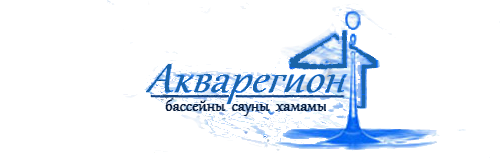 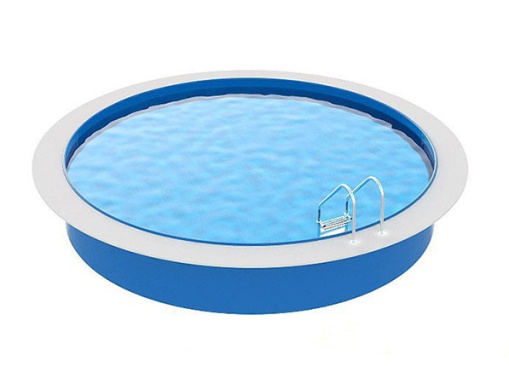 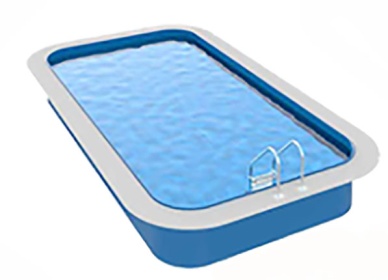 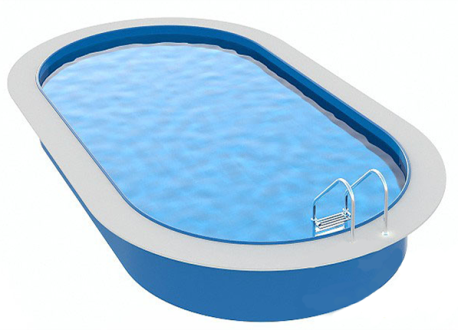 ШиринаДлинаГлубинаТолщинаПрямоугол.ОвальныйКруглыймммммЦена, рубЦена, рубЦена, руб1,51,51,5530400173501,521,5535000324001,52,51,553965037000221,554000023650231,554995046400241,555990056350251,5569800663002,52,51,5550250307002,531,5555600512002,53,51,5560900565002,541,5566200618002,54,51,5571500671002,551,557685072450331,556120038400341,557250067300351,558385078600361,559515089900371,581511501433003,53,51,5572900467503,541,5578900727503,54,51,5584850787003,551,559085090850441,558520055800451,559785090850461,55110500103500471,58175450164900481,581936001830504101,582299002193504121,58266150255650551,58183250124600